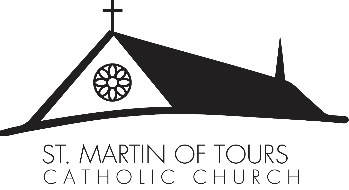 								July 2, 2020Dear First Communion Families,We are excited to let you know we have scheduled First Holy Communions!   Obviously with the COVID-19 situation, there will be requirements that will make First Holy Communions look a little different this year.  Below we have outlined helpful information that hopefully answers all your questions.  WHEN ARE THE FIRST HOLY COMMUNIONS?There will be three First Holy Communion Masses on August 8th.  The Mass for the Tuesday program will be at 11:00 a.m.  The Masses for the Saturday program will be at 1:00pm and 3:00 pm WHICH MASS WILL YOU ATTEND?  We have assigned you a First Communion Mass.  In order to find the Mass your child(ren) have been assigned, please go to the parish website www.stmartinsweb.org and click on the Religious Education tab.  You will see a button labeled “FIRST COMMUNION MASS ASSIGNMENTS”  Click on this button to see your child’s Mass assignment. WHAT OUTSTANDING PREPARATION AND REHEARSALS WILL THERE BE?There will be a preparation class held on July 11th.  The Rehearsal is on August 5th.  Your assigned Mass dictates the time of the preparation class and rehearsal you will attend. These dates and time are noted on the parish website as noted above. (FIRST COMMUNION MASS ASSIGNMENTS button)WE CANNOT ATTEND FIRST COMMUNION THAT DAY! If for whatever reason you cannot attend, please call the office as soon as possible.  HOW MANY PEOPLE CAN ATTEND MASS?Attendance will be limited to 3 family members in addition to the First Communicant. Tickets will be provided to families at the rehearsal.  Only those with a ticket will be able to be enter the Mass.WILL THE FIRST COMMUNIONS BE LIVE STREAMED? The Masses will be live-streamed via YouTube for those family and friends who cannot attend.WHAT OTHER SPECIAL REQUIREMENTS WILL THERE BE FOR THOSE ATTENDING?All those present at Mass will be required to wear a mask throughout the entire Mass.Everyone will be required to use hand sanitizer upon entering the church.First Communicants will sit with their family group and family groups will be required to sit 6 feet from other family groups.Six Feet social distance will be practiced at all times.If anyone has been exposed to Covid-19 two weeks prior to the ceremony or who is running a fever SHOULD NOT ATTEND.There will be no reception.There will be no individual pictures.I AM STILL NOT COMFORTABLE WITH MY CHILD RECEIVNG FIRST COMMUNION THIS YEARThat’s okay!  Simply let the Faith Formation Office know.  Your child will be put on a list to receive First Communion in the Spring of 2021.  Understand there will be required attendance at several preparation classes, retreats and rehearsals.  WE DIDN’T SUBMIT A COPY OF THE BAPTISM CERTIFICATE……On the parish website, under the Religious Education tab is a button labled FIRST COMMUNION PAPERWORK STATUS.  Please find your child’s name and see if there is the baptismal certificate has been received.  Catechists and Faith Formation staff will also be calling you to remind you to turn in a copy of the Baptism Certificate prior to your assigned rehearsal.DRESS CODE Girls should wear a white dress, white socks and shoes. (no make up please)Young men should wear a dark suit, white shirt, tie and dark shoes. Children should not carry bibles, candles, rosaries or wear gloves. WE STILL HAVE AN OUTSTANDING TUITION BALANCEWe hope that tuition will be paid in full prior to First Communion.  We understand the current situation and we are happy to make payment arrangements!We are excited to be able to hold First Communions this summer. Please be aware that with the current situation plans may change.  If you have any questions, please feel free to contact us in the Office of Faith Formation.In Christ,David Guillen,Director of Faith Formation                                                          Julio 2, 2020Queridas Familias de Primera Comunión,¡Nos complace informarles que hemos programado las Primeras Comuniones!Obviamente con la situación de COVID-19, habrá requisitos que harán que las Primeras Comuniones se vean un poco diferentes este año. A continuación, hemos resumido información útil que esperamos responda a todas sus preguntas.CUÁNDO SON LAS PRIMERAS COMUNIONES?Habrá tres Misas de Primera Comunión el 8 de agosto. La Misa para el programa del martes será a las 11:00 a.m. Las Misas para el programa del sábado serán a la 1:00 p.m. y a las 3:00 p.m.A QUÉ MISA ASISTIRÁ?Le hemos asignado una Misa de Primera Comunión. Para encontrar la Misa que le han asignado a su hijo, visite el sitio web de la parroquia www.stmartinsweb.org y haga clic en la pestaña Educación Religiosa. Verá un botón con la etiqueta "ASIGNACIONES PARA MISA DE PRIMERA COMUNIÓN" Haga clic en este botón para ver la asignación de la Misa de su hijo.QUÉ PREPARACIÓN ADICIONAL Y ENSAYOS HABRÁ?Habrá una clase de preparación el 11 de julio. El ensayo será el 5 de agosto. Su Misa asignada dicta el tiempo de la clase de preparación y ensayo al que asistirá. Estas fechas y horas están anotadas en el sitio web de la parroquia como se indicó anteriormente. (Botón de ASIGNACIONES PARA MISA DE PRIMERA COMUNIÓN)NO PODEMOS ASISTIR A LA PRIMERA COMUNIÓN ESE DÍA!Si por alguna razón no puede asistir, llame a la oficina lo antes posible.CUÁNTAS PERSONAS PUEDEN ASISTIR A LA MISA?La asistencia se limitará a 3 miembros de la familia además del niño(a) de Primera Comunión. Se proporcionarán boletos a las familias en el ensayo. Solo aquellos con un boleto podrán ingresar a la Misa.SE TRANSMITIRÁN EN VIVO LAS PRIMERAS COMUNIONES?Las Misas se transmitirán en vivo a través de YouTube para aquellos familiares y amigos que no puedan asistir.QUE OTROS REQUISITOS ESPECIALES HABRÁ PARA AQUELLOS QUE ASISTAN?Todos los presentes en la Misa deberán usar una mascarilla durante toda la Misa.Todos deberán usar desinfectante de manos al ingresar a la Iglesia. Los que reciben Primera Comunión se sentarán con su grupo familiar y los grupos familiares deberán sentarse a 6 pies de otros grupos familiares.Se practicarán seis pies de distancia social en todo momento.Si alguien ha estado expuesto a Covid-19 dos semanas antes de la ceremonia o si tiene fiebre NO DEBE ASISTIR.No habrá recepción.No habrá fotos individuales.NO ME SIENTO CÓMODO CON MI HIJO RECIBIENDO LA PRIMERA COMUNIÓN ESTE AÑO¡Esta bien! Simplemente avíse a la Oficina de Formación en la Fe. Su hijo será puesto en una lista para recibir la Primera Comunión en la primavera de 2021. Comprenda que se requerirá asistencia a varias clases de preparación, retiros y ensayos.NO ENVIAMOS LA COPIA DEL CERIFICADO DE BAUTIZO…En el sitio web de la parroquia, debajo de la pestaña de Educación Religiosa hay un botón etiquetado “ESTADO DE DOCUMENTO PARA PRIMERA COMUNIÓN”. Busque el nombre de su hijo y vea si se ha recibido el certificado de bautizo. Los catequistas y el personal de Formación de Fe también lo llamarán para recordarle que entregue una copia del Certificado de Bautismo antes de su ensayo asignado.CÓDIGO DE VESTUARIOLas niñas deben usar un vestido blanco, medias y zapatos blancos. ( no maquillaje por favor)Los niños deben usar un traje oscuro, camisa blanca, corbata y zapatos oscuros.Los niños(as) no deben llevar biblias, velas, rosarios ni usar guantes.TODAVÍA TENEMOS UN SALDO PENDIENTE DE LA MATRÍCULA.Esperamos que la matrícula se pague en su totalidad antes de la Primera Comunión. ¡Entendemos la situación actual y estamos felices de hacer arreglos de pago!Estamos emocionados de poder celebrar las Primeras Comuniones este verano. Tenga en cuenta que con la situación actual los planes pueden cambiar. Si tiene alguna pregunta, no dude en contactarnos en la Oficina de Formación en la Fe.En Cristo,David GuillénDirector de Formación en la Fe